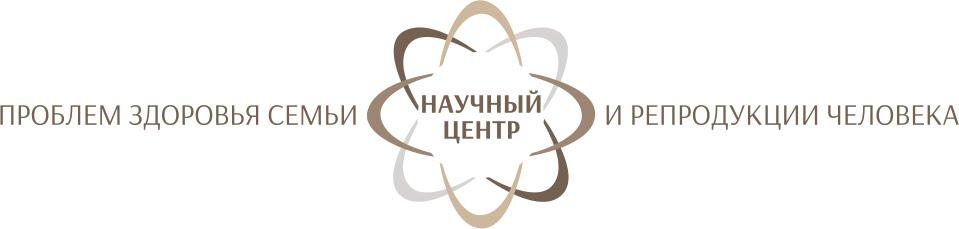 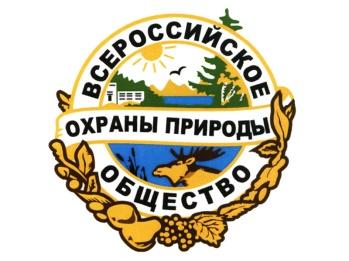 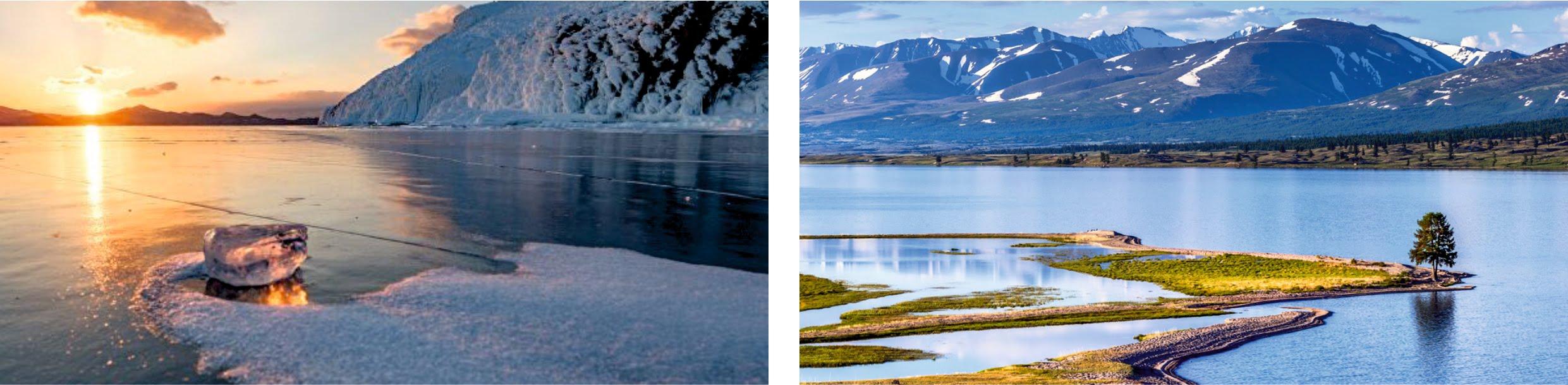 Положение о проведении Международного фотоконкурса на тему«Сохраним жизнь мировых жемчужин - озер Байкал и Хубсугул»ФГБНУ «Научный центр проблем здоровья семьи и репродукции человека» совместно с Иркутским областным отделением Общероссийской общественной организации «Всероссийское общество охраны природы» объявляет о старте дебютного Международного фотоконкурса на тему «Сохраним жизнь мировых жемчужин - озер Байкал и Хубсугул». Фотоконкурс посвящён 100-летию установления дипломатических отношений между Россий и Монголией и проводится в рамках Года Байкала в Иркутской области. Принять участие в конкурсе может любой желающий: профессиональный фотограф или любитель, для этого достаточно заполнить простую заявку и отправить заявку и конкурсное фото на электронную почту конкурса. Все фото участников будут размещаться на странице конкурса на сайте facebook.com. Цели конкурса: привлечение внимания к вопросам бережного и экологичного отношения к величайшим природным достояниям – озёрам Байкал и Хубсугул и международное творческое сотрудничество. Для каждого фотографа участие в конкурсе – это отличная возможность поделиться своим художественным видением и получить признание профессионального сообщества. Организатором конкурса будет проведена итоговая выставка лучших фотографий (работ) конкурса. Также фотоснимки будут регулярно публиковаться на странице конкурса и официальном сайте ФГБНУ НЦ ПЗСРЧ. По результатам заседания конкурсной комиссии будут определены 3 призовые места и победитель в номинации «Приз зрительских симпатий». В номинации «Приз зрительских симпатий» примут участие все работы, отобранные конкурсной комиссией в финал конкурса. Победитель указанной номинации определяется путем открытого голосования на странице конкурса на сайте facebook.com. Победители конкурса получат ценные призы, также всем участникам фотоконкурса будут вручены подарки от спонсоров.Сроки проведения и этапы фотоконкурсаПорядок подачи заявок и фоторабот.Регистрация участников осуществляется путем отправки заявки и конкурсного фото на электронную почту конкурса savelifelakes@gmail.com Окончательная регистрация участников конкурса и их работ происходит путем загрузки организатором фотографии, подписи автора, названия работы на странице конкурса сайте facebook.com.Фотографии (работы) на участие в конкурсе должны быть отправлены не позднее 30 сентября 2021 года и соответствовать всем техническим требованиям. До этого времени участник вправе редактировать, заменять и/или удалять ранее загруженные фотографии (работы).Необходимым условием допуска к участию в конкурсе является принятие условий и правил проведения конкурса, а также согласие на использование организатором фотографий, представленных для участия в конкурсе, в соответствии с настоящим Положением.Задать интересующие вопросы можно написав на адрес: dirual@yandex.ru или позвонив по телефону +79041417908 (маркетолог ФГБНУ НЦ ПЗСРЧ Петрова Диана Руслановна).ЭтапНаименование этапаСодержание этапаСроки1Прием работПрием заявок на участие в конкурсе; предварительное рассмотрение заявок; регистрация работ15 марта – 30 сентября 2021 г.2ОтборочныйРабота конкурсной комиссии, отбор работ для финального этапа, размещение итоговой фотовыставки1 октября – 31 октября 2021 г.3ФинальныйЗаседание конкурсной комиссии, определение победителей конкурса, награждение победителей1 ноября – 30 ноября 2021 г.